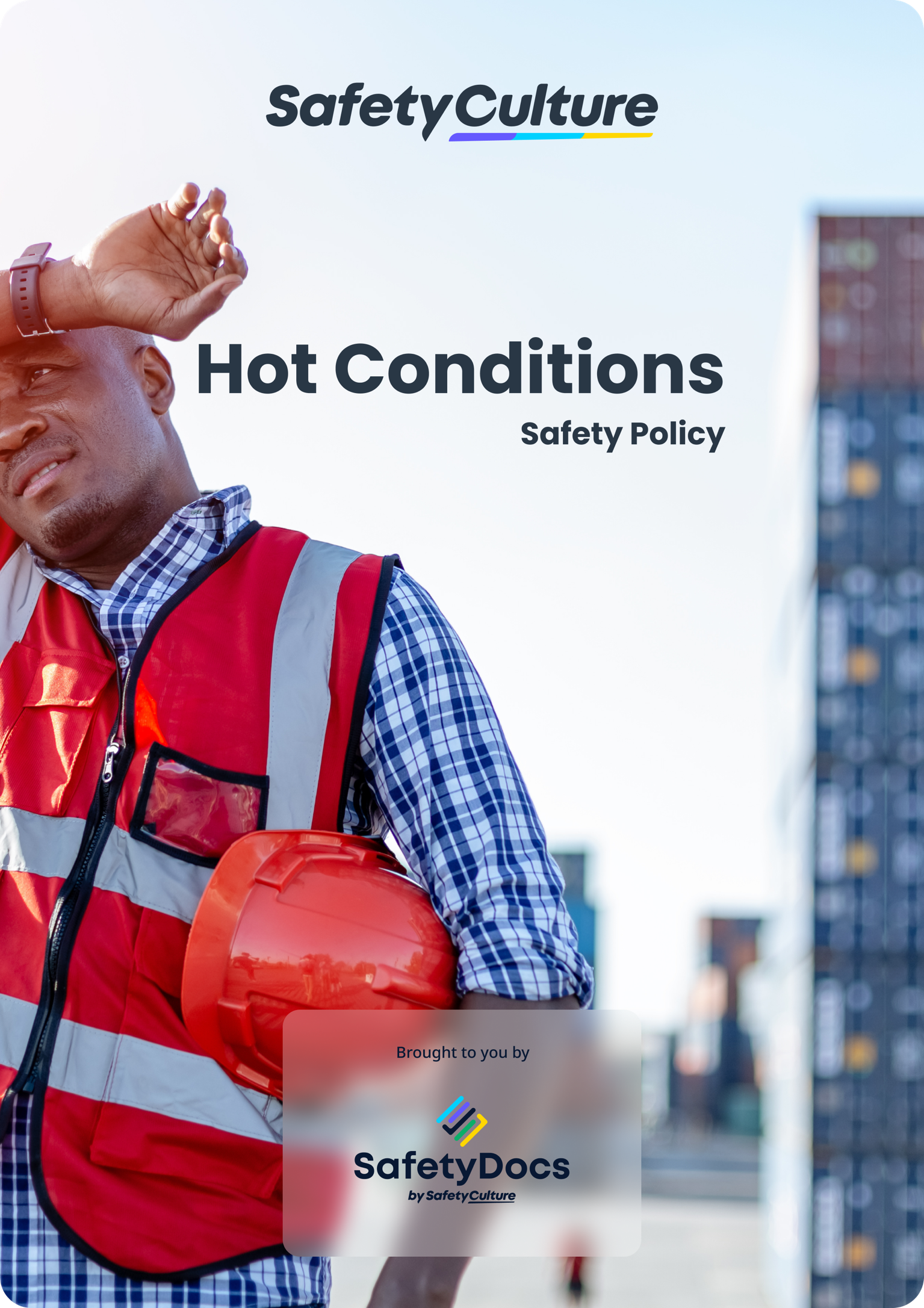 (REMOVABLE FIRST PAGE)Hot Conditions Safety Policy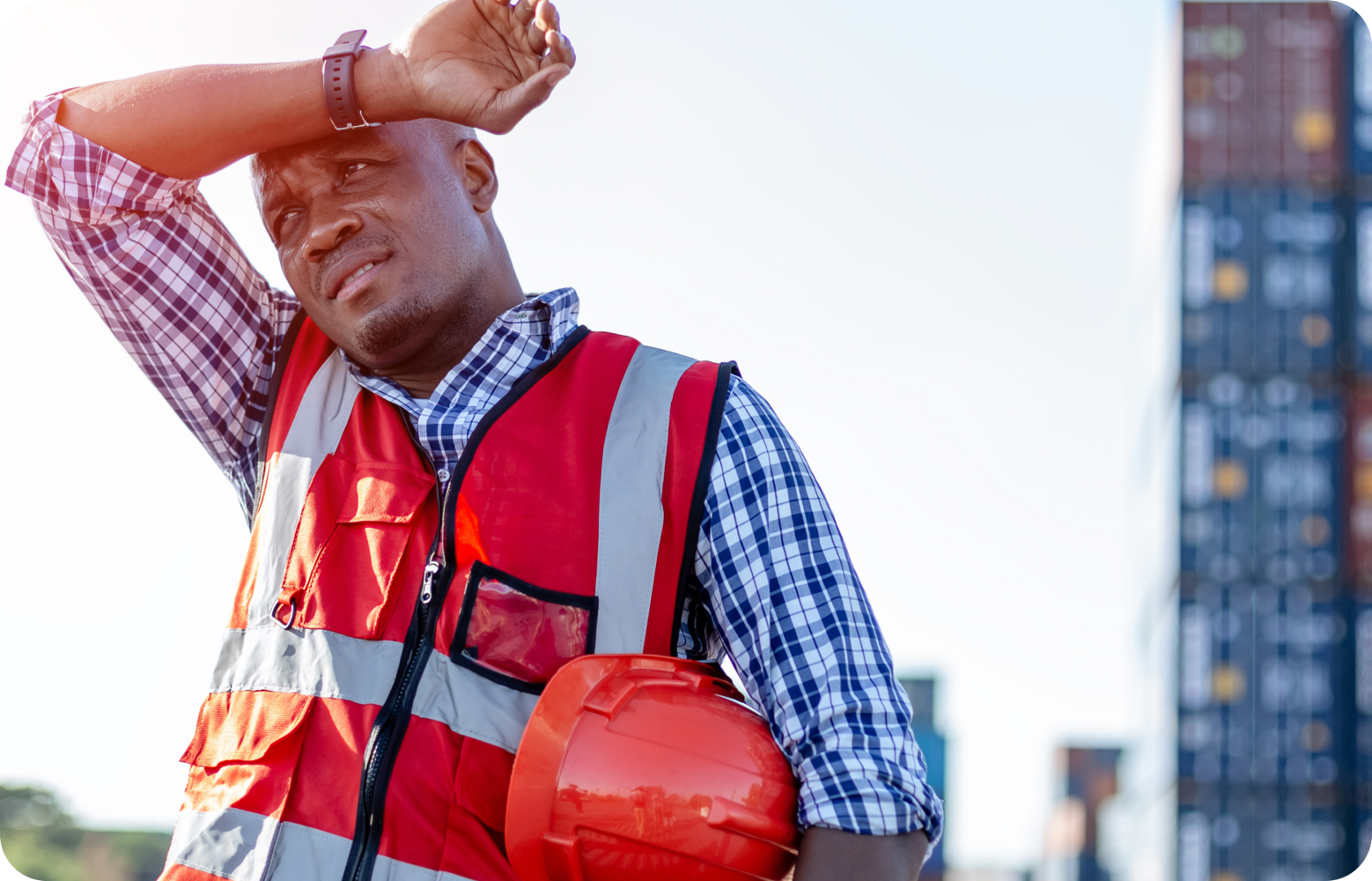 Disclaimer: This document contains material to assist in addressing Occupational Health and Safety management obligations. Although every effort has been made to ensure the accuracy of this information at the time of publication, it is provided as guidance only. It does not provide legal advice on meeting your obligations. This template is being provided as part of a limited-time campaign in recognition of the World Day for Health and Safety at Work on April 28, 2024. The provision of this template does not entitle the user to updates, revisions, or ongoing support from SafetyCulture or its related entities.Copyright © SafetyCulture All Rights ReservedIntroduction to Hot Conditions SafetyReview ProcedureThe Managing Directors will review the policy as required. The review schedule is directed in response to organisational and/or legislative changes and requirements.  The review will be undertaken in consultation with workers, company representatives, and other relevant parties. All relevant persons will be made aware of changes made because of the review. This policy will be reviewed if:there are changes in the workplace that may affect the policy;the policy is not effective;there are legislative changes that affect the policy;there is a breach of this policy.This policy is reviewed at least annually.ReferencesStandards and GuidelinesTerminologyAbbreviations and AcronymsDefinitionsAS/NZS ISO 45001: International audit tool system intended to audit OHSMS and provide international OHS benchmarks.Hot stress – is the sum of environmental effects that overexposure to high temperatures can have on a person. These effects may range from discomfort to physical harm, causing death.Hyperthermia – is an abnormally high body temperature or overheating. If the condition is not recognised and treated, death can result.We, us, our, our company or the organisation" means {company_name}.Worker: is a person who carries out work in any capacity for an Organisation, including work as:Workplace – means a place where work is carried out for a business or undertaking and includes any place where a worker goes or is likely to be while at work. A workplace includes:A vehicle, vessel, aircraft, or other mobile structure; andAny waters and installations on land, on the bed of any waters or floating on any waters.Document ControlHot Conditions SafetyObjectiveTo provide workers with information for protecting themselves where hot work conditions may cause serious injuries/illnesses to occur.  Every worker is expected to follow the guidelines provided in this section.  ScopeThis policy covers all workers exposed to hot conditions long enough to cause a risk to health.Policy{company_name} will endeavour to eliminate or reduce the number and severity of injuries caused by hot conditions. This will be done by implementing procedures to identify and manage hot conditions hazards and the associated risks arising from those hazards.  In consultation with relevant persons, the organisation will ensure all tasks that have a potential for heat stress as a hazard are identified before work commences and also throughout a project as required.To reduce the risk of injury or illness from exposure to hot conditions, {company_name} will:provide appropriate protective clothing; ensure all protective equipment AS/NZS;understand the warning signs and symptoms of heat stress conditions:  fatigue;nausea;headache;excessive thirst;muscle aches and cramps;weakness;confusion or anxiety;develop training and awareness programs to include:health effects of exposure to hot conditions; factors affecting apparent temperature (humidity, temperature);correct use of various hot protection measures;early detection of the possible sign of heat stress;hazard and risk identification.Responsibilities{company_name} is responsible for:conduct a risk assessment, in consultation with workers to identify any workers who have a risk of exposure to heat stress.Supervisors/ managers have a responsibility to:ensure workers are familiar with the {company_name} Hot conditions policy and procedure and are trained and competent in the correct use of PPE and clothing;advise workers that the BOM/Metservice provide hot weather forecasts assist workers to develop control measures while working outdoors;ensure all workers at risk from exposure to hot conditions have access to adequate and appropriate PPE and clothing;ensure all workers wear and apply for hot conditions protection PPE and clothing when required;monitor and review the Hot Conditions Safety Policy and procedure regularly.Workers have a responsibility to:take reasonable care for their own health regarding working in hot conditions;identify and report hot conditions risks encountered throughout carrying out work;correctly wear and use PPE and clothing during work hours;not to intentionally misuse or damage PPE or clothing;inform their manager/supervisor of any damage to, defect in, or need to clean or decontaminate any PPE or clothing. (To be signed by Director/Business Owner)Hot Conditions Safety ProceduresThe following hot conditions Safety strategies are in place at all {company_name} worksites:risk assessments are conducted, in participation with relevant workers, to identify situations where and when workers may be at risk from exposure to hot conditions and heat stress. Risk assessments take into consideration factors such as the potential for high temperatures and humid conditions and ensuring that wearing or use of PPE and/or protective clothing does not create other hazards or risks to workers  (e.g., hats may get caught in machines causing injuries);workers who work remotely or in isolation at the worksites should organise work to avoid the hottest days or seasons where possible;rotation of tasks to minimise periods of prolonged physical activity;cooling/shade is provided for workers wherever possible;water is provided for workers and where necessary liquid electrolyte replacement;appropriate lightweight, protective clothing is provided to workers as required;PPE and clothing meets accepted AS/NZS;training and awareness programs are conducted for workers who are required to undertake work in hot conditions;toolbox talks/safety meetings include reminders about the dangers of hot conditions;provision of a First Aid kit, with appropriate instructions and treatment for heat-related illness. (First Aid staff should be given appropriate training in providing initial treatment for heat stress conditions.)Extra consideration should be undertaken for work conducted above 30 degrees Celsius. The following table can be used as a guide to managing exposure to hot conditions:37º Celsius is a critical temperature; there is a significant risk of increasing body temperatures to the point where is a danger of Heat Stroke.If a worker appears to be suffering from heat stress:get the person into the shade;start cooling down the body as soon as possible;remove or loosen clothing;if the person is conscious and not vomiting, help them to drink as much as possible, in small sips;pour cool water on their neck and wrists and or apply wet towels or wet sheets to their body;if there is ice on site, place ice packs in their armpits and groin area. (closest to blood flow) (if they begin to shiver, remove the ice or cold blanket);fan them with a piece of paper,  shirt or another item to keep airflow up;stay with the person;get the person medical care as soon as possible.Hot Conditions Risk Assessment Form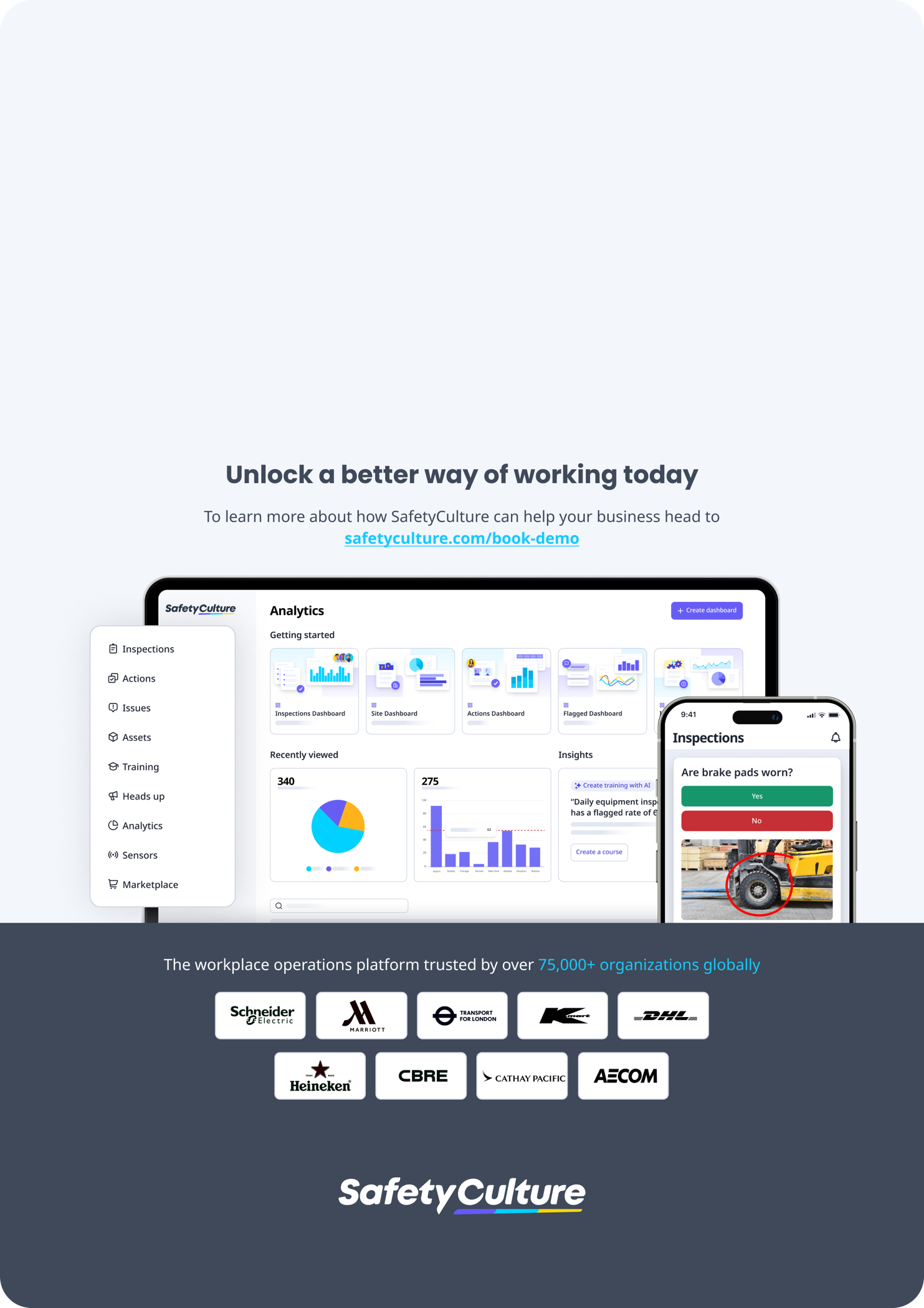 (Add your preferred heading)+(add your company logo here)Company nameCompany addressABN/NZBN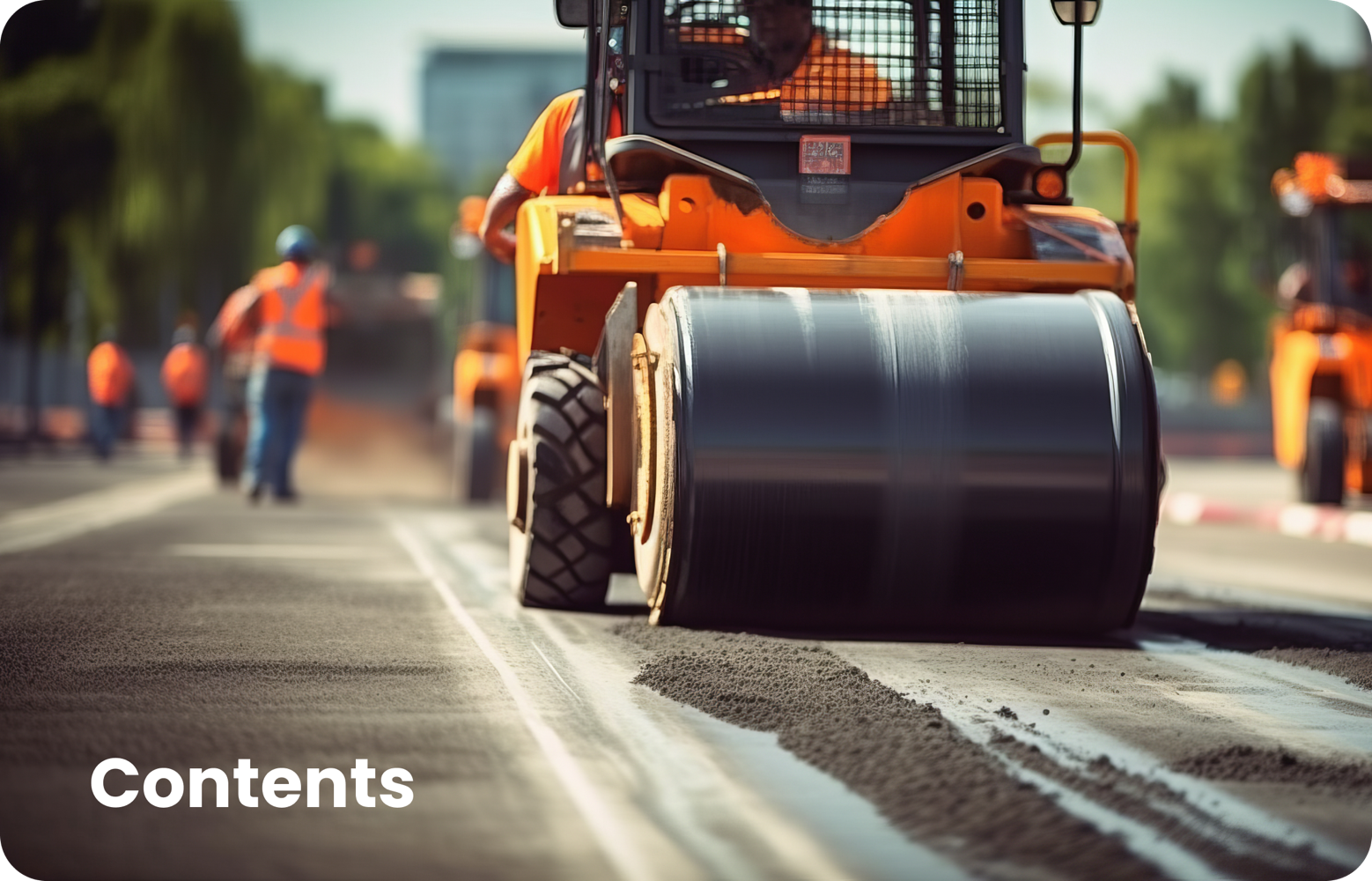 Introduction to Hot Conditions Safety	4Review Procedure	4References	4Standards and Guidelines	4Terminology	5Document Control	5Hot Conditions Safety	6Responsibilities	7Hot Conditions Safety Procedures	8Hot Conditions Risk Assessment Form	9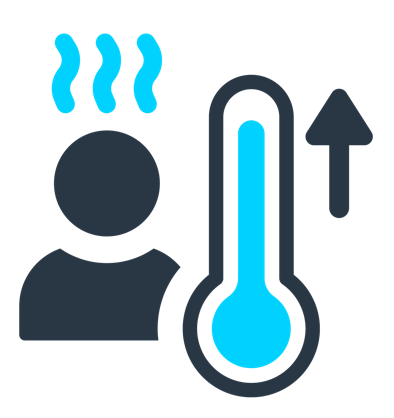 Workers who work in hot conditions have a higher than average risk of harm due to hot and or humid conditions. Operations involving high air temperatures, radiant heat sources, high humidity and strenuous physical activities have a high potential for causing heat-related illness. Outdoor operations conducted in hot weather and direct sun, such as construction work, landscaping, and similar activities also increase the risk of heat-related illness in exposed workers.How to add your references Step 1: Click the link below to download your reference list (save it to an appropriate location on your computer). Step 2. Open the reference list document and Copy and Paste the relevant references into this section. Step 3. Remember to remove this instruction before adding references.Legislation and Codes of Practice Reference List Download ISO 45001:2018 Occupational Health and Safety Management Systems.Insert any standards or guidelines applicable to your industry.AS/NZS: Australian Standards/New Zealand Standards.BOM: Bureau of Meteorology.PPE: Personal Protective Equipment.For this policy, no specific references will be made to the terms Health, Safety at Work (HSW), Work Health and Safety (WHS), we will refer to Occupational Health and Safety (OHS) as per the Australian Standard/New Zealand Standard (AS/NZS) International Organisation for Standardisation (ISO) 45001:2018. An employee, orOutworker, orAn apprentice or trainee, orA student gaining work experience, orA volunteer, orA person of a prescribed class, orA contractor or subcontractor, orA worker of a contractor or subcontractor, orA worker of a labour-hire company.Distribution Record RegisterDistribution Record RegisterDistribution Record RegisterDistribution Record RegisterDistribution Record RegisterDistribution Record RegisterDistribution Record RegisterDistribution Record RegisterDistribution Record RegisterDistribution Record RegisterDistribution Record RegisterDistribution Record RegisterDistribution Record RegisterDistribution Record RegisterCopyIssued toIssued toIssued toIssued toControlled CopyControlled CopyControlled CopyAuthorised byAuthorised byRecipient SignatureRecipient SignatureIssue DateIssue DateCopyIssued toIssued toIssued toIssued toYYNAuthorised byAuthorised byRecipient SignatureRecipient SignatureIssue DateIssue Date12345Amendment Record RegisterAmendment Record RegisterAmendment Record RegisterAmendment Record RegisterAmendment Record RegisterAmendment Record RegisterAmendment Record RegisterAmendment Record RegisterAmendment Record RegisterIssue #: 1Issue #: 1Issue #: 1Issue #: 1Amendment Record RegisterAmendment Record RegisterAmendment Record RegisterAmendment Record RegisterAmendment Record RegisterAmendment Record RegisterAmendment Record RegisterAmendment Record RegisterAmendment Record RegisterIssue Date:Issue Date:Issue Date:Issue Date:Rev. #Rev. #DateDetailsDetailsDetailsDescription of ChangesDescription of ChangesDescription of ChangesDescription of ChangesDescription of ChangesApproved ByApproved ByRev. #Rev. #DateSection #Para. #Para. #Description of ChangesDescription of ChangesDescription of ChangesDescription of ChangesDescription of ChangesApproved ByApproved By1122334455Signature:Date:TemperatureRest break30º - 32ºA 10-minute break per hour32º - 35ºA 15-minute break per hour35º - 36ºA 30-minute break per hour 37º Celsius and higherConsider stopping work until a sustained temperature decrease.Location of Task:Location of Task:Management Rep:Management Rep:Description of the task:Description of the task:Health and Safety Rep:Health and Safety Rep:Date of assessment:Workers, others (consultants, etc.):Workers, others (consultants, etc.):Workers, others (consultants, etc.):Reason for Identification:  Existing task  New task  Change in a task, object or tool  New information  Report of hot conditions injuryReason for Identification:  Existing task  New task  Change in a task, object or tool  New information  Report of hot conditions injuryReason for Identification:  Existing task  New task  Change in a task, object or tool  New information  Report of hot conditions injuryIndicate 'yes' for the hazard.YesDescription of hazard If any boxes are ticked, what are possible controls to reduce the riskEnvironmental Conditions: Can the workers' heat stress levels be increased or affected by the environmental conditions at the workplace?Environmental Conditions: Can the workers' heat stress levels be increased or affected by the environmental conditions at the workplace?Environmental Conditions: Can the workers' heat stress levels be increased or affected by the environmental conditions at the workplace?Environmental Conditions: Can the workers' heat stress levels be increased or affected by the environmental conditions at the workplace?Extreme hot  weatherAdverse weather conditions  Unshaded outdoor workHeavy Physical work Other – specify:Elimination - can the work or environment be altered so that hot conditions are no longer a problem?  Yes  NoDetail control measures – Example control measures shown - Replace or add with control measures applicable to your circumstances Where the atmospheric temperature may be above 25 degrees Celsius a suitable thermometer will be provided to monitor temperature changes.  Safe work method procedures developed for working in hot conditions  Training for recognition of the symptoms of heat stress or injury  Develop emergency procedures for heat stroke  Supply hot conditions PPE to suit, nature of the work, temperature and, the level of activity.  Provide access to fluid replacement and shade (sufficient water)Work Location: Can the workers heat stress levels be increased or affected by the location/s of the workplace?Work Location: Can the workers heat stress levels be increased or affected by the location/s of the workplace?Work Location: Can the workers heat stress levels be increased or affected by the location/s of the workplace?Work Location: Can the workers heat stress levels be increased or affected by the location/s of the workplace?Work in waterWork at altitudeRemote LocationIsolated workersOther- specify:Elimination - can the work be undertaken at a different location?  Yes  NoDetail control measures – Example control measures shown - Replace or add with control measures applicable to your circumstances Consideration when planning and conducting projects in summer months (e.g. Dec to March) Provide a cooled space for workers to take rest breaks  Safe work method procedure developed for working in Remote location  Ensure at least two workers in isolated areas Plant, machinery, equipment: Can the workers heat stress levels be increased or affected by the use or operation of plant, machinery, equipment?Plant, machinery, equipment: Can the workers heat stress levels be increased or affected by the use or operation of plant, machinery, equipment?Plant, machinery, equipment: Can the workers heat stress levels be increased or affected by the use or operation of plant, machinery, equipment?Plant, machinery, equipment: Can the workers heat stress levels be increased or affected by the use or operation of plant, machinery, equipment?Open/Partly enclosed cab mobile plantUn-air conditioned mobile plantLack of ventilation Potential for bare skin contact with hot metal surfaces Other - specify:Elimination - can the task or plant, machinery or equipment be eliminated so that excessive heat is no longer a problem?  Yes  NoDetail control measures - Example control measures shown - Replace or add with control measures applicable to your circumstances Thermal insulating materials added to metal handles  Shielding a person from the hot environment, e.g. high radiant heat source  Work conducted at a different time, e.g. night time (Isolation) Provide cooling to mobile plant  Safe work method procedure developed for working in a hot area Worker factors: Can the workers heat stress levels be increased or affected by worker factors?Worker factors: Can the workers heat stress levels be increased or affected by worker factors?Worker factors: Can the workers heat stress levels be increased or affected by worker factors?Worker factors: Can the workers heat stress levels be increased or affected by worker factors?Female workers (less capacity for metabolic cooling)Mature aged workersWorkers with circulatory diseasesInjured/sick workersWorkers returning from injuryWorkers under the influence of alcohol/drug Other – specify:Elimination - can the work be undertaken by another person with lower risk factors?  Yes  NoDetail control measures - Example control measures shown - Replace or add with control measures applicable to your circumstances Provide a cooled space for workers to take rest breaks  Rotation of workers to reduce time spent in hot conditions  Buddy system and monitor other workers for signs and symptoms of heat stress  Medical fitness assessment Work hours: Can the workers' heat stress levels be increased or affected by the time spent in hot conditions?Work hours: Can the workers' heat stress levels be increased or affected by the time spent in hot conditions?Work hours: Can the workers' heat stress levels be increased or affected by the time spent in hot conditions?Work hours: Can the workers' heat stress levels be increased or affected by the time spent in hot conditions?Number of work hours per shift:Less than 4 hoursUp to 8 hours8 to 10 hours10 to 12 hoursAbove 12 hoursTemperature:less than 20°C20°C -30°C 30°C to - 37°CAbove 37°C  ( Emergency Only)Other – specify:Elimination - can the work be undertaken in shorter blocks of time?  Yes  NoDetail control measures - Example control measures shown - Replace or add with control measures applicable to your circumstancesSafe work method procedure developed for working in hot conditions  Develop maximum working times and cooldown/drink breaks based on temperature/wind speed/humidity ( see guidelines for the management of extremes of temperature (Worksafe) http://www.business.govt.nz/worksafe/information-guidance/guidance-by-hazard-type/temperature Ensure at least two workers in isolated areas 